РЕГИСТРАЦИЯ НА GAC для Кыргызстана.1. Регистрация  на сайте перевозчика: https://www.shipper.kg2. В личном кабинете shipper кликните на вкладку получить американский адрес,  не закрывайте вкладку сайта в браузере,чтобы потом скопировать этот адрес3. В другом окне браузера заходим на сайт Дотерры: https://beta-doterra.myvoffice.com/Application/index.cfm?Country=GAC&EnrollerID=99814884.Страна  -Other (Global Access Country) 5. Choose Market -выбираем Кыргызстан6.  Выбираем язык Русский или English7.  Продолжить 8. Выбираем Wholesale Customer или  Покупатель9. Продолжить   Выбираем регистрационный набор и добавляем в корзину. 10. Заполняем личные данные на английском языке - Имя Фамилия, домашний адрес в Кыргызстане, телефон без +.11. Вносим в графу Shipping Address (адрес доставки): адрес, который вы получили на сайте перевозчика shipper.kg.12. Вносим в графу Please Enter Your Sponsor ID: вносим в обе строчки номер пригласившего вас человека (мой номер 9981488), кликнуть на вкладку проверить ID. (Наталия Шульгина)13. Продолжить 14. Выбираем доставку -эконом(если заказ от 100 pv доставка  со склада Дотерры до склада перевозчика в Америке будет без оплаты, обязательно проверьте чтобы в счете в строке Shipping  стояли цифры 00 )В Америке выбираем Штат Delaver (они не берут пошлину)15. Нажимаем на View Total затем Продолжить16. В графе BILL to вводим адрес в Кыргызстане, номер телефона в начале без плюса17. Переходим к оплатеПосле оплаты вам на email приходит подтверждение о регистрации и ваш ID номер (это будет ваш Логин для входа в личный кабинет Дотерра).Затем вторым письмом приходит инвойс - чек об оплате заказа.Через пару дней третьим письмом приходит оповещение с трек номером посылки.Этот трек-номер посылки нужно внести на сайте перевозчика shipper.kg  в графу «Мои Посылки».И ждем заказ.Поздравляю с правильным выбором!Прикладываю скриншоты, чтобы облегчить вам заполнение: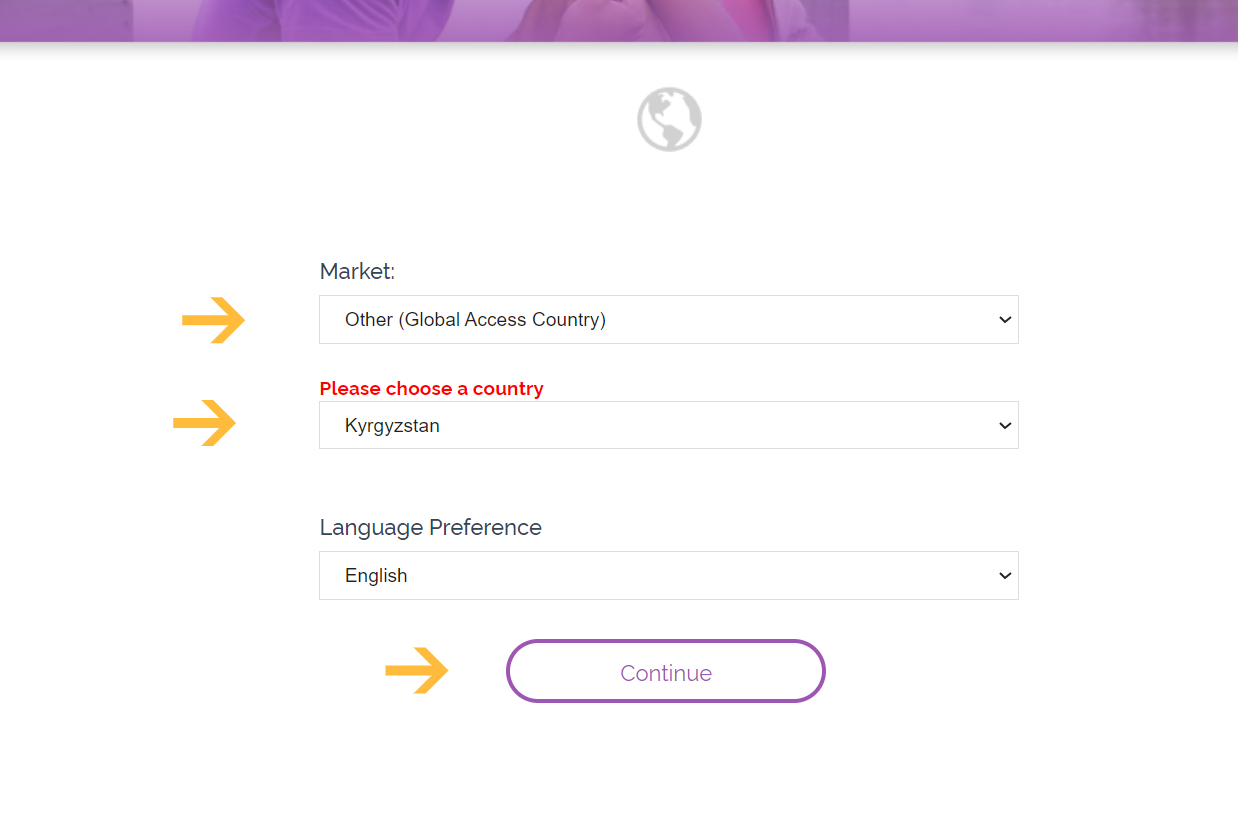 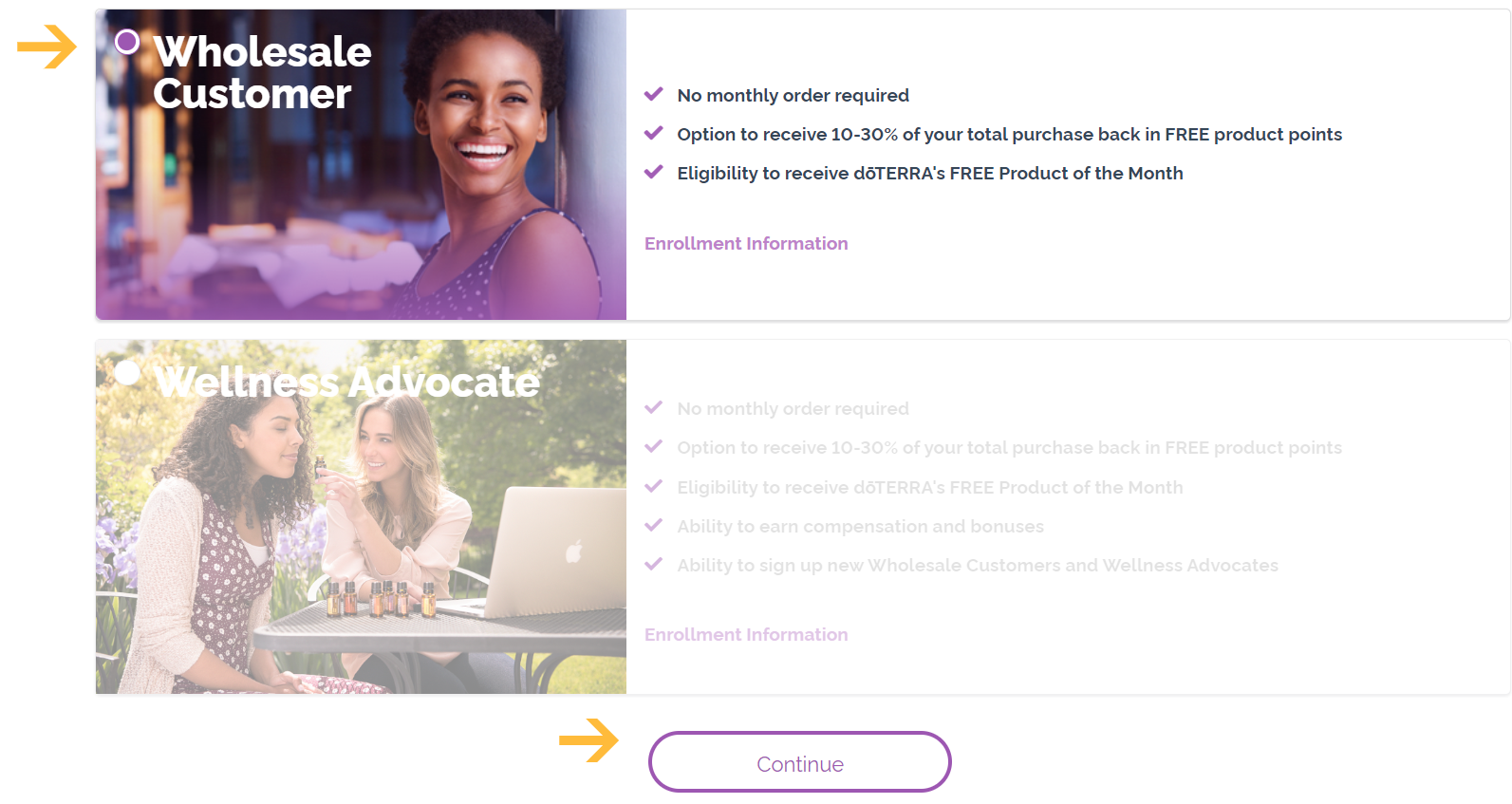 В наборе за 160 дол все масла по 5 мл и диффузор.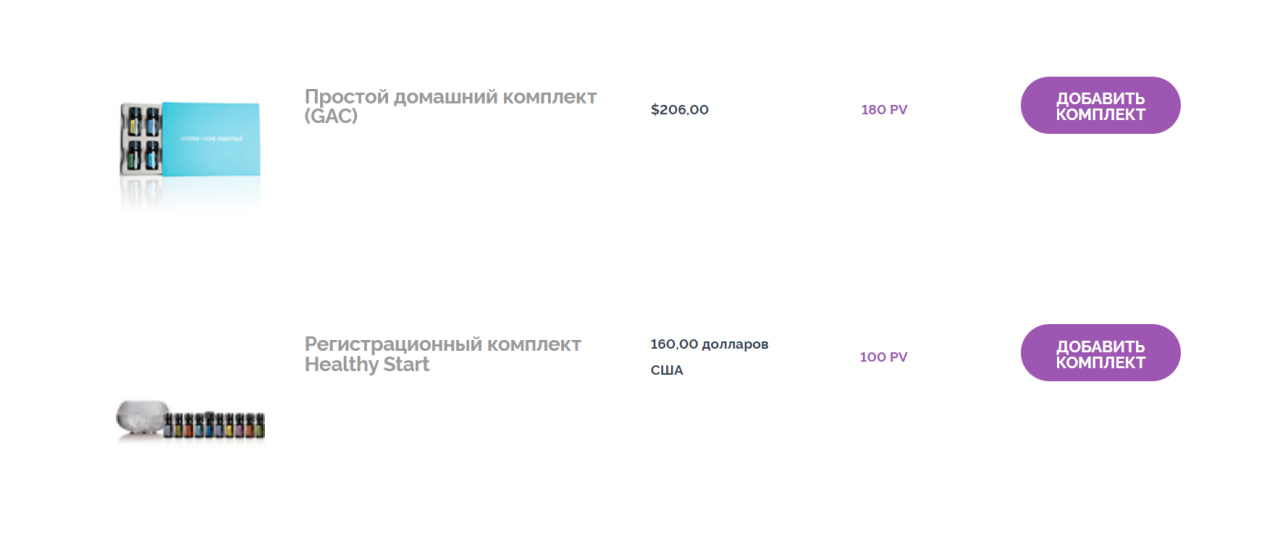 Ниже набор самый выгодный. Здесь масел в 3 раза больше, по 15мл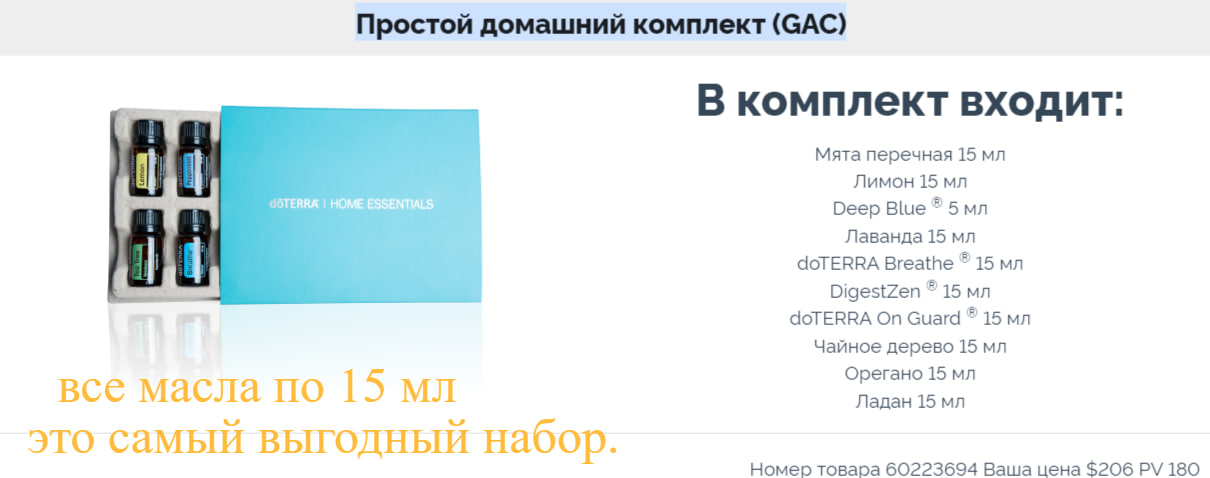 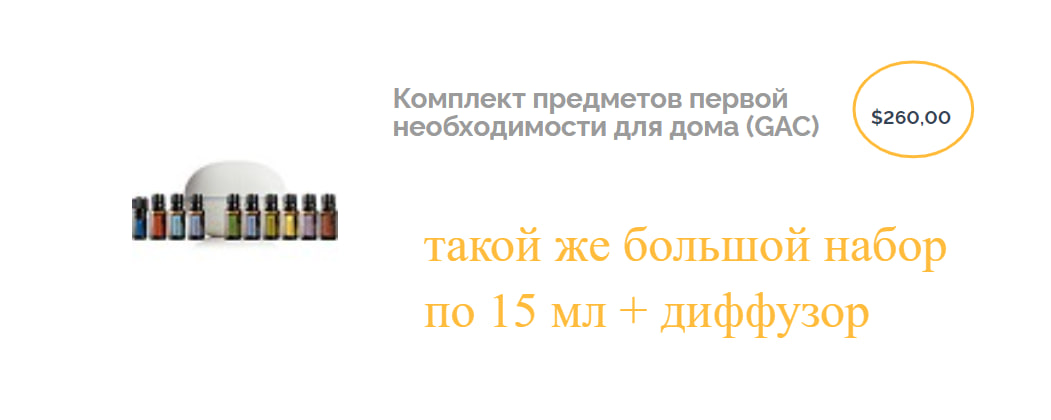 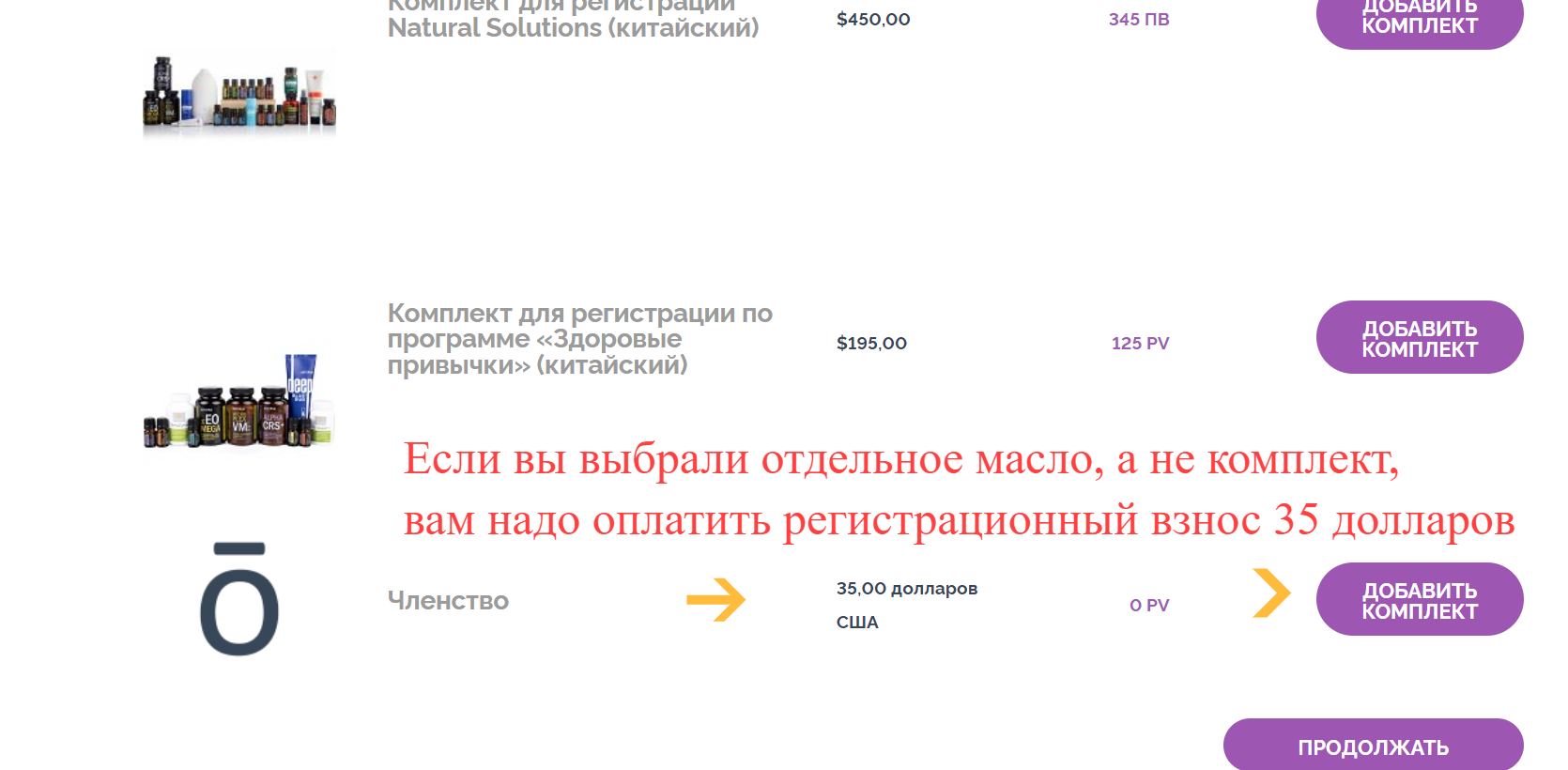 Если вы выбрали Набор (комплект), то регистрационного взноса не будет.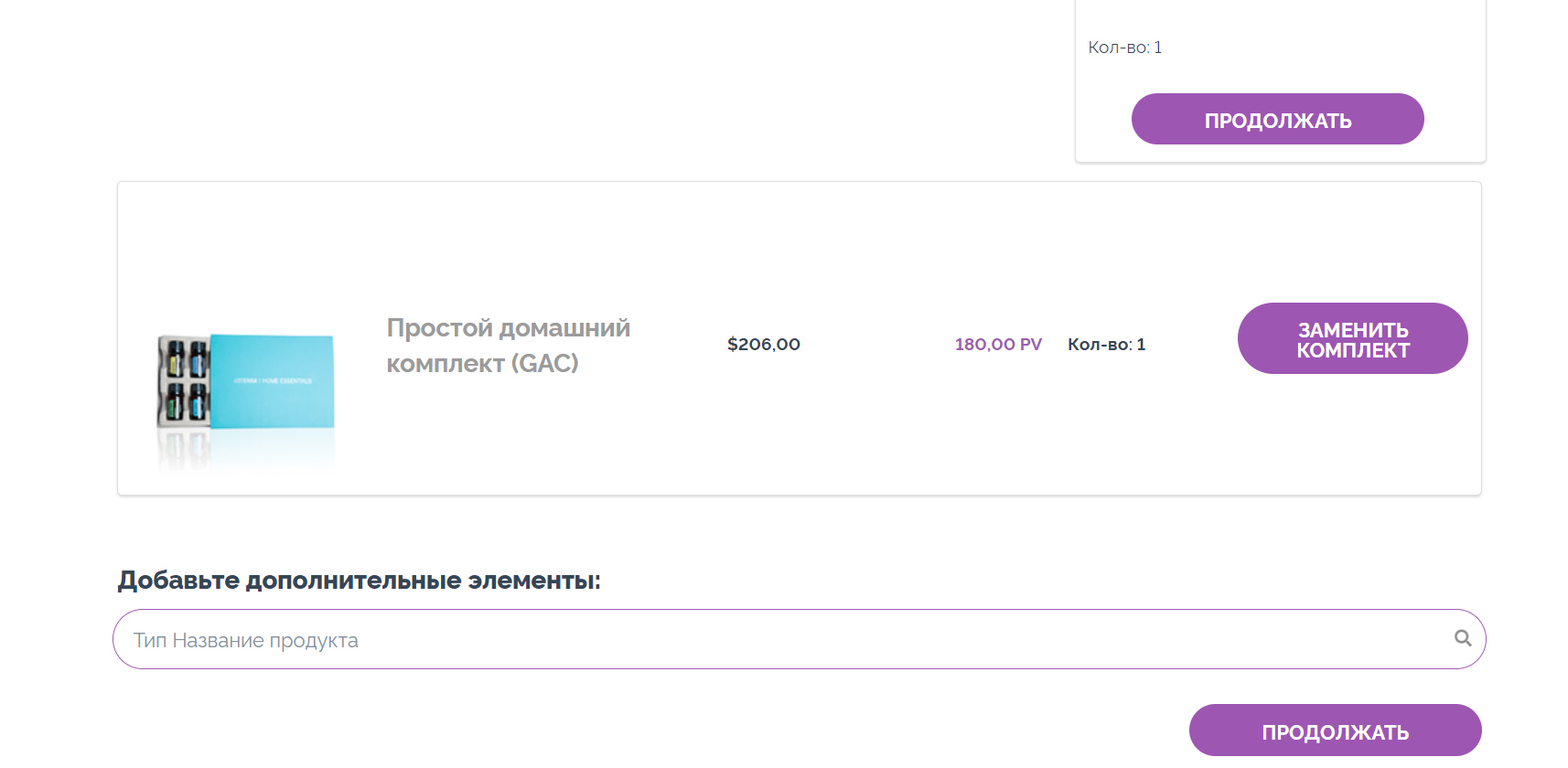 Продолжить. Заполните свои данные латинскими буквами.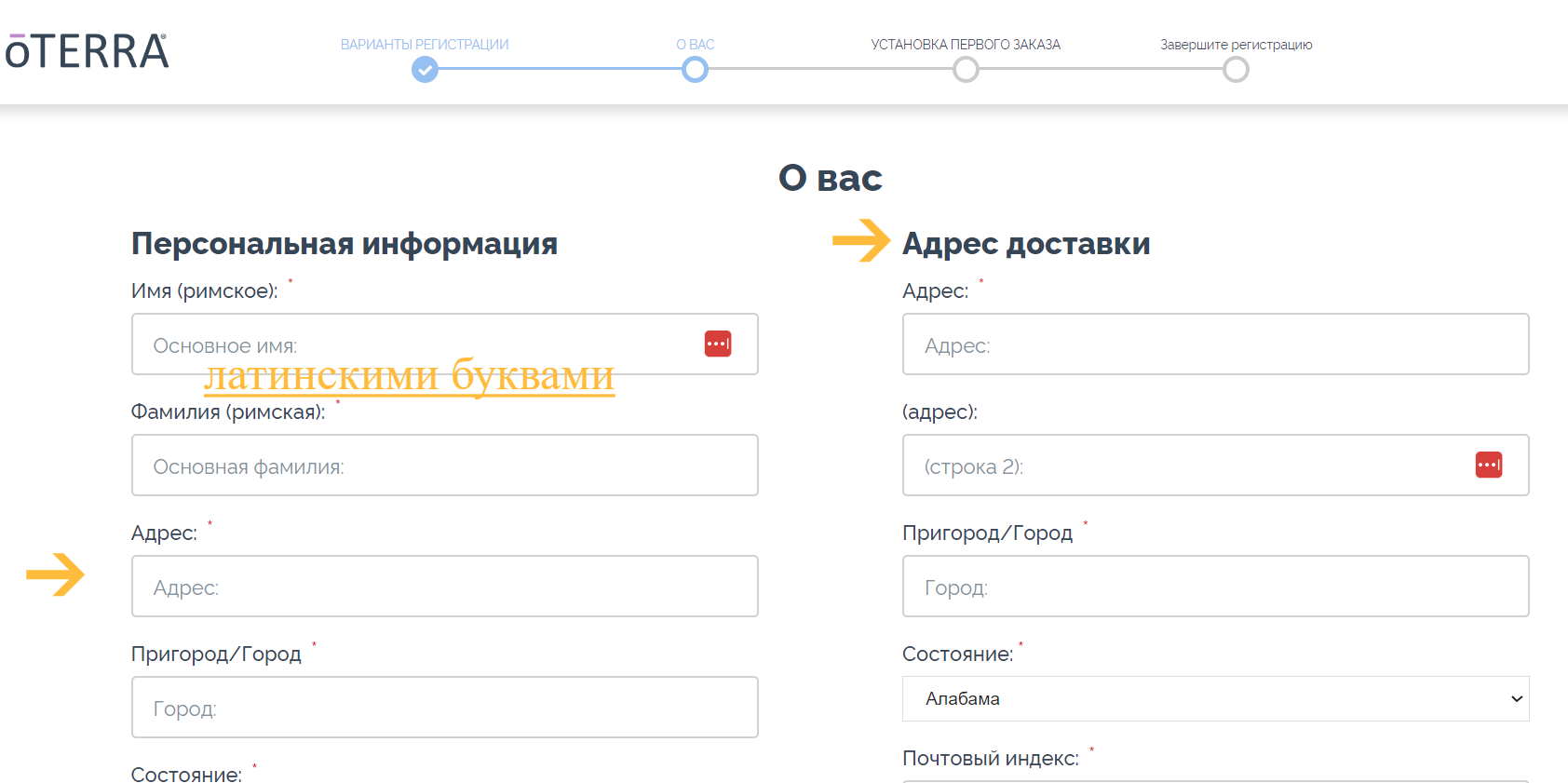 В адресе Доставки напишите американский адрес, который вы получили в компании перевозчика shipper.kg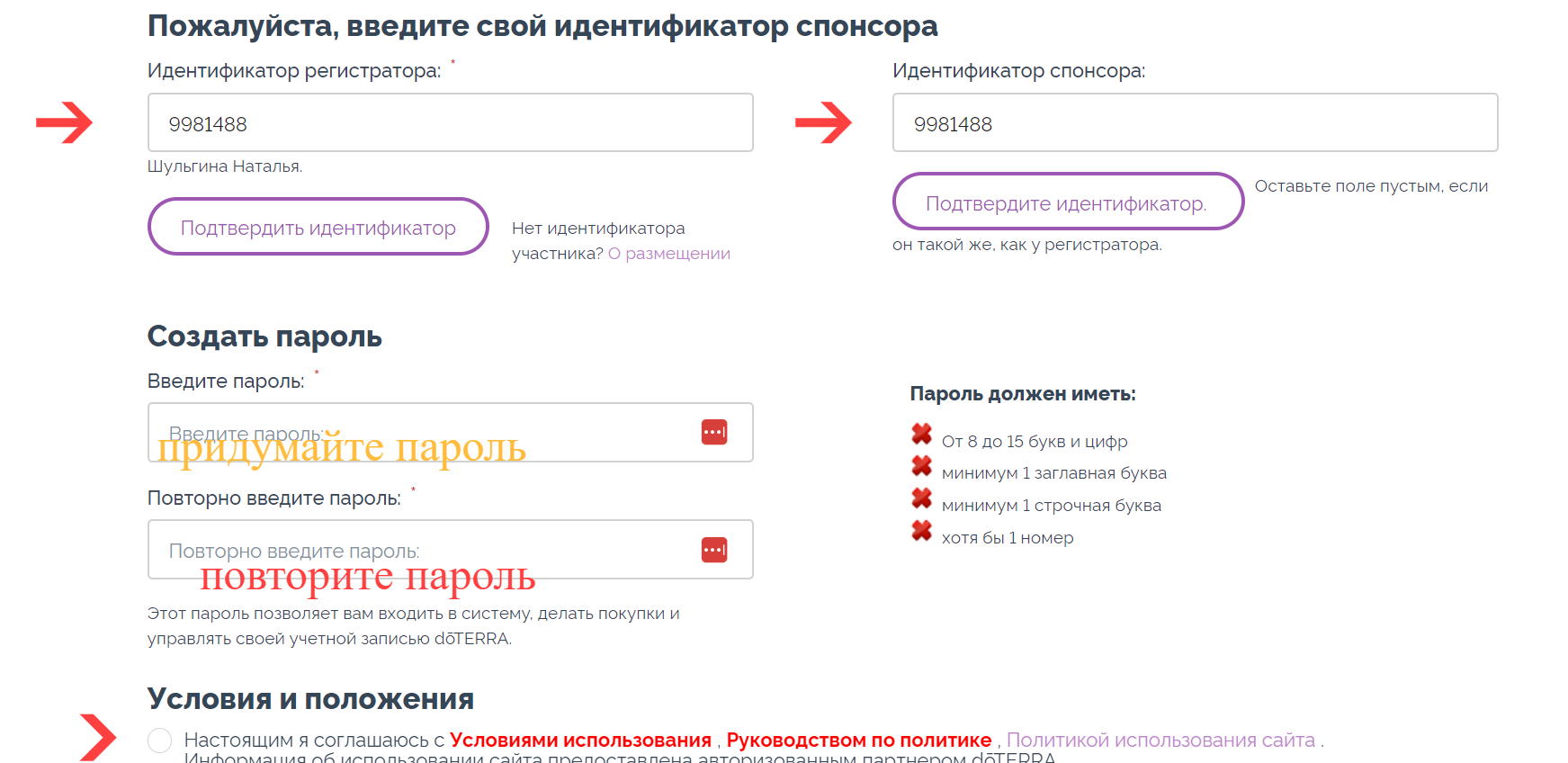 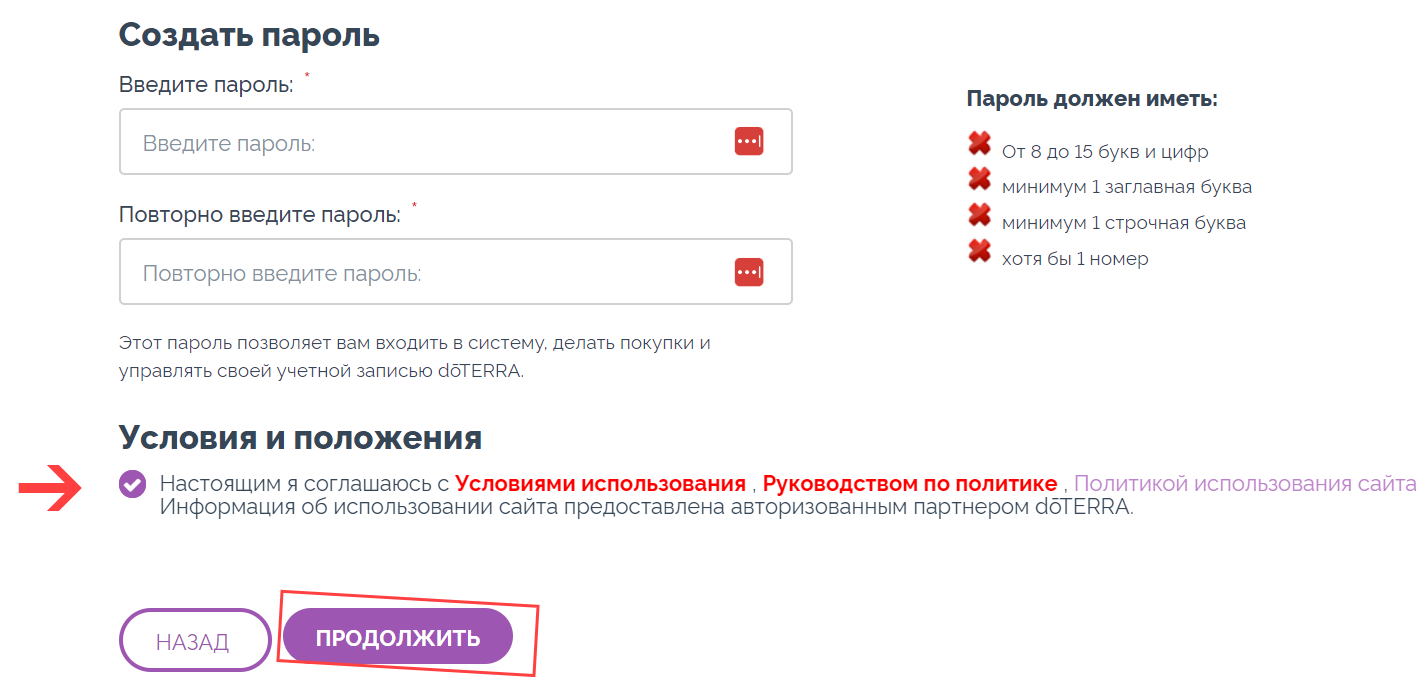 Далее переходите к Оплате.Вам сразу придет письмо на электронную почту о регистрации и об оплате чек.Через 2-3 дня в личном кабинете Дотерра появится трек-номер посылки, в разделе ЗАКАЗЫ. Вы сможете отслеживать движение вашего заказа.Когда появится трек-номер посылки, его надо указать в личном кабинете перевозчика shipper.kgИ ждем посылочку.Поздравляю с правильным выбором!